Escuela Pointe South Middle 8495 Thomas Road Jonesboro, GA 30238 (770) 473-2890 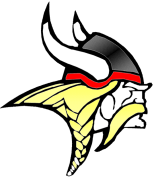 Plan de participación de los padres y la familia para un éxito estudiantil compartido  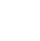 Año escolar 2018–2019  Kimberly Grant: DirectoraCorey Stephens: SubdirectoresNina Jones-Endow: SubdirectoresActualizado el 17 de octubre de 2018¿Qué es Título I? La escuela Pointe South Middle está identificada como una escuela de Título I como parte de la Ley Cada Estudiante Triunfa (ESSA, por sus siglas en inglés) de 2015. Título I se creó para apoyar los esfuerzos de reforma estatal y local escolar ligados a los rigurosos estándares académicos estatales, a fin de mejorar la enseñanza y el aprendizaje para los estudiantes. Los programas de Título I deben basarse en métodos efectivos para mejorar el rendimiento estudiantil e incluir estrategias que apoyen la participación de los padres y familias. Con el objetivo de colaborar con los padres para desarrollar formas sobre cómo apoyar al personal y los estudiantes para que cumplan con las metas académicas del Distrito, la escuela Pointe South Middle llevará a cabo una reunión el 20 de septiembre de 2018, en la que se hablará sobre el Convenio entre la escuela y los padres, el Plan para la participación de padres y familias, y el presupuesto de 1%. 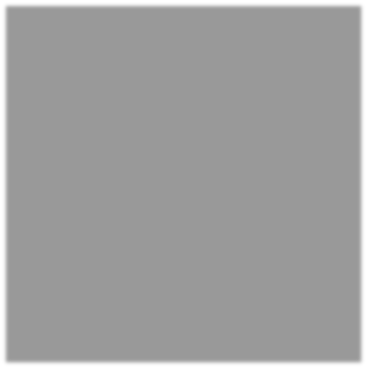 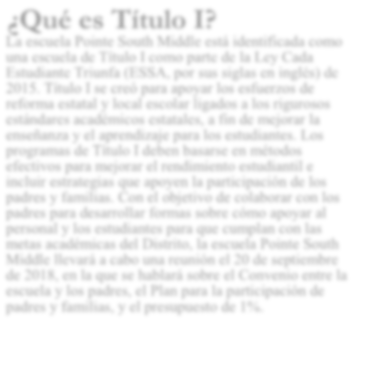 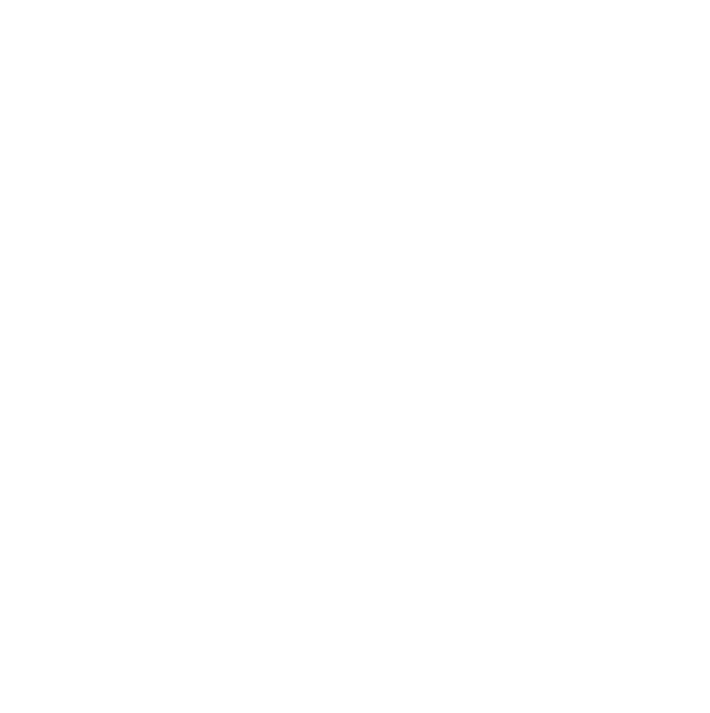 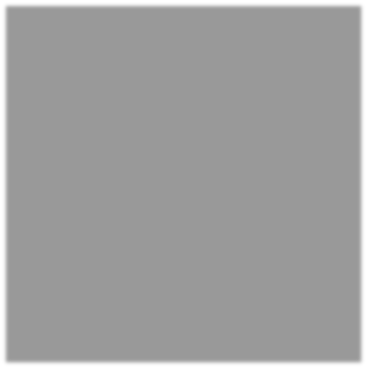 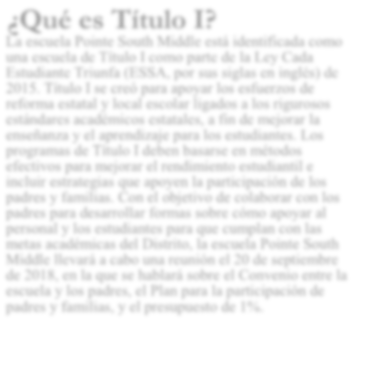 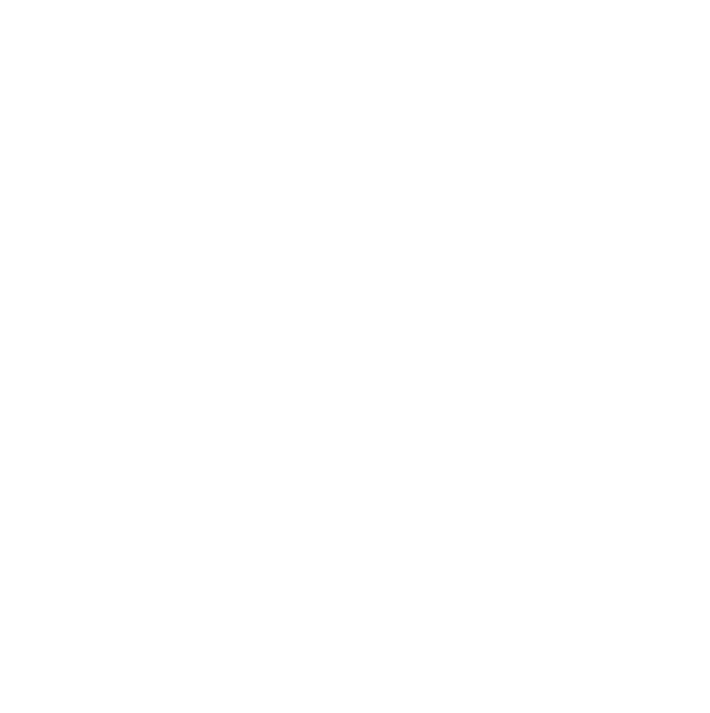 Plan escolar de Pointe South Middle para el logro estudiantil compartido ¿Qué es? Este es un plan que describe cómo la escuela Pointe South Middle va a proveer oportunidades para aumentar la participación de los padres y la familia, para apoyar el aprendizaje estudiantil. La escuela Pointe South Middle valora las contribuciones y la participación de las familias con el fin de establecer una alianza cuya meta común sea mejorar el rendimiento estudiantil. Este plan describe las diferentes formas en las que Pointe South Middle apoyará la participación de los padres y cómo todos los padres pueden ayudar a planear y participar en actividades y eventos que promuevan el aprendizaje en la escuela y el hogar. 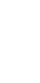 ¿Cómo se actualiza?  El año pasado, durante la primavera, la escuela Pointe South Middle invitó a todos los padres a través de mensajes de conectED, el sitio web de la escuela y la cartelera, a 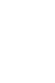 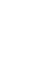 participar en nuestra reunión anual sobre el Convenio de la escuela, el presupuesto de 1% y el Plan de participación de los padres y la familia. Durante el año escolar, se aceptarán las opiniones y comentarios de los padres con respecto a este plan, por medio de nuestro sitio web de la escuela: http//clayton.002.schooldesk.net. También tendremos copias del plan en el Centro de Recursos para padres y familias, ubicado en el salón 110, así los padres pueden revisarlo y aportar comentarios durante todo el año. Todos los comentarios de padres que se reciban durante el año se tomarán en cuenta para la revisión del plan del siguiente año escolar. También, distribuimos una encuesta en línea y por correo para que los padres nos den sugerencias sobre el plan y el uso de los fondos designados a la participación de padres y familias. Los padres también pueden aportar sugerencias durante los eventos de reuniones de padres y maestros, los talleres de la academia para padres y todas las reuniones y actividades que se realicen durante el año escolar.  ¿Para quién es?  A todos los estudiantes que participan en el programa de Título I, Parte A, y sus familiares, se les anima e invita a participar plenamente en las oportunidades descritas en este plan. La escuela Pointe South Middle permitirá la plena participación de padres con dominio limitado del idioma inglés, padres con discapacidades y padres de niños migrantes.   ¿Dónde está disponible? Al principio del año escolar, este plan se publicará en el sitio web de la escuela, http;//clayton.002.schooldesk.net, donde permanecerá durante todo el año escolar. También, durante todo el año escolar 2018-2019, tendremos copias del plan en el Centro de Recursos para padres y familias, ubicado en el salón 110. Como recordatorio, enviaremos el plan a todos los padres en septiembre, antes de llevarse a cabo el evento de orientación (Open House). 	Spanish 107.19 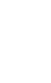 	Metas del Distrito 2018–19  Para el año 2023, las Escuelas Públicas del condado de Clayton aumentarán en 80 % o más el promedio de estudiantes que obtengan el resultado de rendimiento en el nivel competente o distinguido en cada área de contenido de la evaluación Georgia Milestones Metas de PSMS 2018-2019  La meta de la escuela Pointe South Middle (PSMS, por sus siglas en inglés) es que el 100 % de nuestros estudiantes obtengan el resultado de rendimiento en el nivel competente o distinguido en las áreas de lectura y matemáticas de la evaluación Georgia Milestones Como parte de este plan, la escuela Pointe South Middle y nuestras familias colaborarán con los padres para desarrollar ideas sobre formas en las que puedan ayudar al personal y a los estudiantes alcanzar los estándares del Distrito. Con este propósito, el 20 y el 26 de septiembre de 2018, se llevarán a cabo reuniones para padres sobre el Convenio entre la escuela y los padres: un acuerdo que los padres, maestros y los estudiantes desarrollarán y que explica cómo los padres y maestros van a colaborar para asegurar que TODOS los estudiantes alcancen los estándares del nivel de  grado. 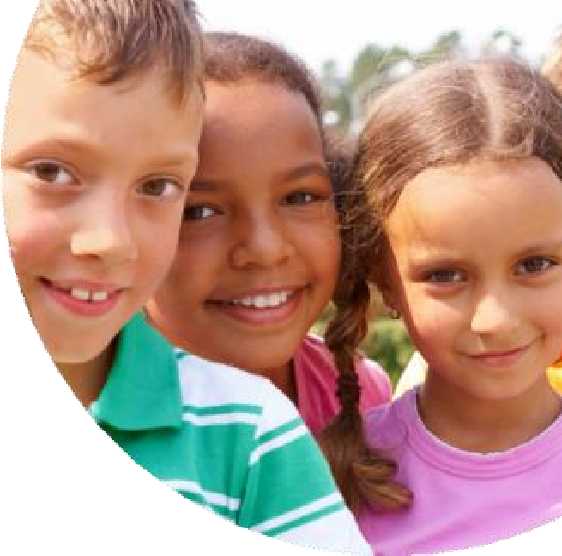 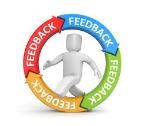 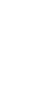 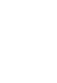 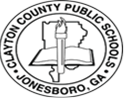 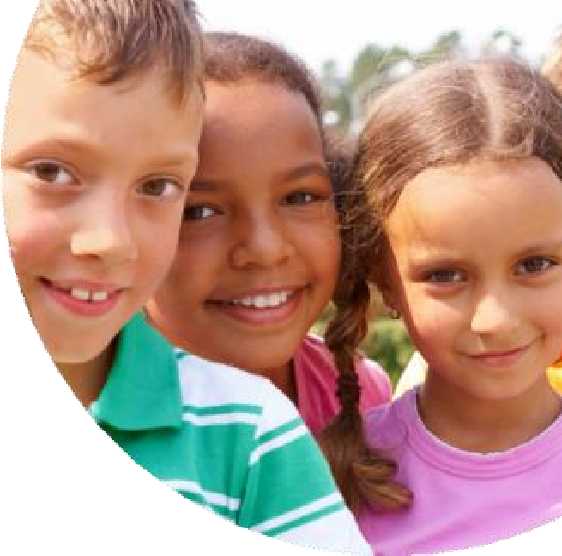 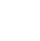 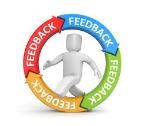 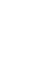 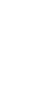 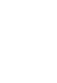 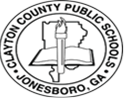 Los convenios serán revisados y actualizados anualmente en base a las sugerencias de los padres, maestros y estudiantes.   ¡Reunámonos!  La escuela Pointe South Middle llevará a cabo los siguientes eventos para aumentar la participación y apoyar la alianza entre la escuela, los padres y la comunidad a fin de mejorar el rendimiento estudiantil. Todas las reuniones se realizarán dos veces al día, por la mañana antes de que empiecen las clases y por la tarde a las 4:00 pm.  Reunió n Anual de Título I – 20 de septiembre de 2018 - 11:00 am y 4:00pm  Reunión sobre el Plan de participación de los padres y la familia, el plan a nivel escolar, el Convenio entre la escuela y los padres y los requisitos para padres. Las invitaciones se enviarán por correo electrónico y un folleto, serán publicadas en el sitio web de la escuela y en la cartelera de la escuela, y también se enviará un mensaje a todos los padres por ConnectED.  Desayuno continental para los padres recién llegados – 6 de septiembre de 2018     Obtenga información útil para prepararse para este año escolar.  Evento de orientación (Open House) – 20 de septiembre de 2018     Venga a conocer al maestro de su hijo y a nuestro amable personal.  Conozca a su director durante la mesa redonda de los vikingos – noviembre 2018 – talleres semanales      Los padres podrán hablar en persona con el director.  Reuniones de padres, maestros y estudiantes – La fecha será anunciada      Reuniones programadas para hablar sobre el progreso de su hijo. Charla sobre la tecnología – 17 de enero de 2019     Póngase al día con lo último en recursos de tecnología para ayudar a apoyar el aprendizaje de su hijo.   Academia para padres y los talleres académicos mensuales      Obtenga conocimientos sobre los temas relevantes a la educación de su hijo.   Dia de la apreciación de los padres – 3 de abril de 2019    Una celebración del compromiso de los padres y el reconocimiento del efecto de la participación de padres en el éxito escolar y estudiantil.    Reunión sobre el Convenio y participación de padres – 2 de mayo de 2019     Un foro educativo para que los padres participen en discusiones de mesa redonda con el director y el personal sobre el plan a nivel escolar, la política de participación de padres, los convenios entre la escuela y los padres y el presupuesto de participación de padres.   Centro de Recursos para padres y familias Venga y visite el Centro de Recursos para padres para tomar prestados libros, materiales de estudio y actividades para utilizar en casa con su hijo. Hay computadoras disponibles para que los padres puedan explorar recursos educativos y acceder al Portal para padres.    	Lunes a viernes de 8:30 am a 3:30 pm 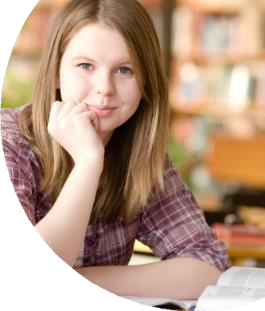 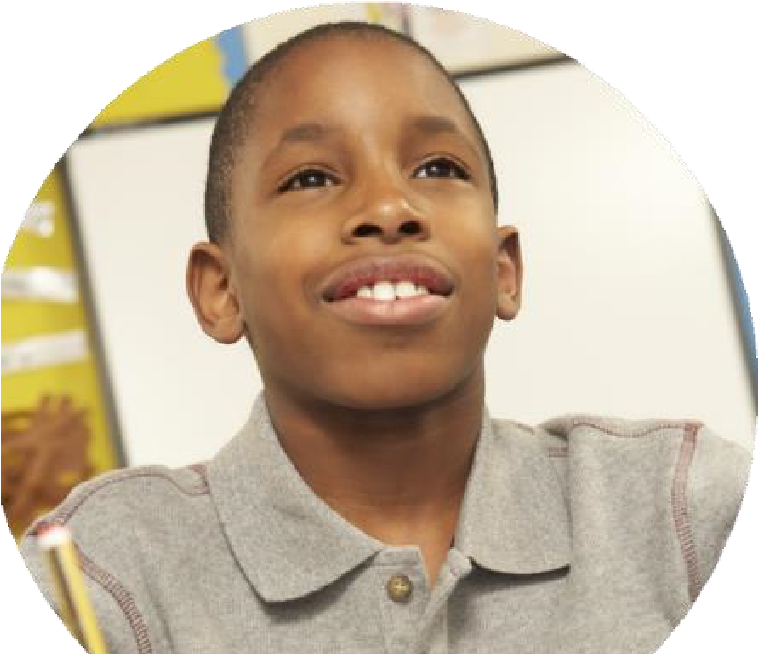 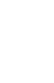 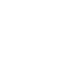 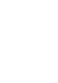 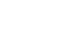 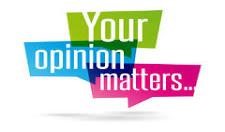 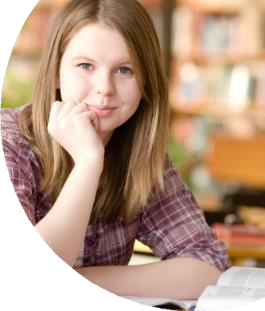 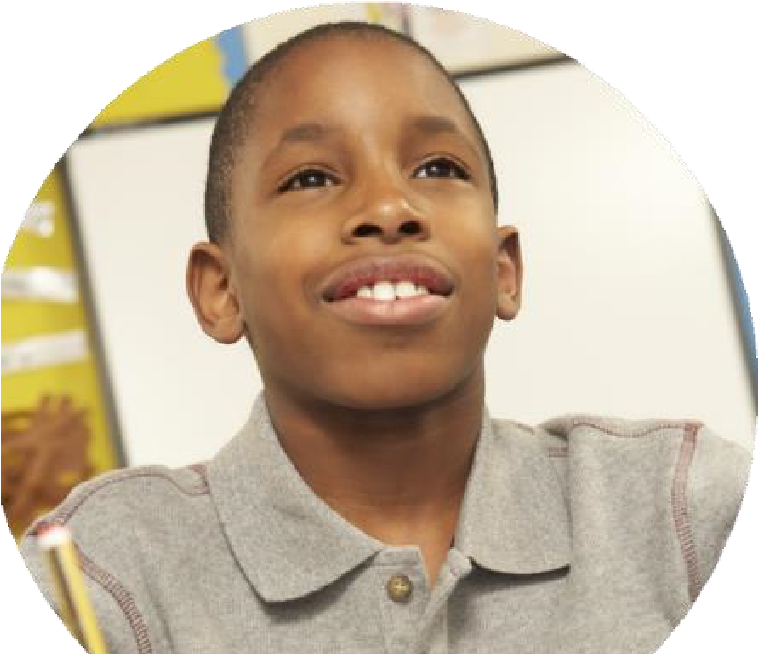 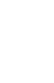 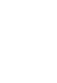 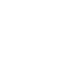 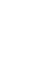 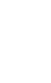 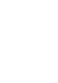 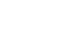 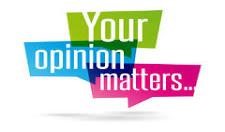 Participación de padres y familias La escuela PSMS siente que la participación de los padres significa mantener una comunicación regular, recíproca y significativa acerca del aprendizaje académico del estudiante y de otras actividades escolares, que incluyan el garantizar: Que los padres juegen un papel integral en la educación de sus hijos.  Que se aliente a los padres a participar activamente en la educación de sus hijos en la escuela. Que los padres sean aliados al máximo en la educación de sus hijos y se les incluya, cuando corresponda, en la toma de decisiones y en los comités de asesoramiento para ayudar en la educación de sus hijos. Que se lleven a cabo las otras actividades descritas en este plan.  Pointe South Middle se compromete ayudar a nuestros padres a participar en las actividades enumeradas en este plan. Por favor comuníquese por teléfono o correo electrónico si necesita ayuda con cuidado de niños o transporte para poder participar en nuestros programas. Taji Givens-McCall 770-473-2890 ext. 520123 taji.givens-mccall@clayton.k12.ga.us¡La escuela Pointe South Middle amplía horizontes!La escuela Pointe South Middle tomará las siguientes medidas para 	 promover y apoyar a los padres como una base importante de la escuela, a   fin de fortalecer la enseñanza y alcanzar nuestras metas académicas. Nosotros: 	 Nos aseguraremos de que toda la información relacionada con los programas                      	 escolares y para padres, reuniones, y otras actividades se publique en inglés, español 	 y vietnamita, en el sitio de Internet de la escuela y se incluya en el boletín escolar mensual para todos los padres.  Proveeremos mensualmente capacitación profesional para el personal durante sus periodos de planificación, basada en estrategias para mejorar la comunicación con las familias e ideas para aumentar la participación de la familia. El personal también comparti  rá las mejores prácticas durante las reuniones de la facultad programadas regularmente. Comunicarnos regularmente con todas las familias y la comunidad por medio de mensajes   telefónicos, los medios sociales y folletos, brindándoles información sobre los eventos y actividades a nivel escolar.  Trabajaremos con los padres para desarrollar talleres y presentaciones útiles para educar a nuestro personal sobre la importancia de la participación de padres  	. Proveer los materiales y folletos necesarios durante las reuniones para padres, eventos y actividades y así ayudar a los padres  	 a trabajar con su hijo y mejorar su desempeño. Acudir a nuestros socios en la educación y al enlace para padres, para mejorar el conocimiento sobre las actividades y eventos enumerados en el Plan de participación de los padres y la familia. Ofrecer clases de lectoescritura y de computación para que los padres puedan enriqu  	ecer  sus diversos niveles educativos.  	8 	 	 Reuniremos los comentarios de los padres en todos   los eventos, pondremos tarjetas en la escuela para escribir comentarios y publicaremos un formulario de sugerencias en nuestro sitio de Internet para poder tomar en cuenta las peticiones de los padres y así obtener más apoyo en las  actividades de participación. 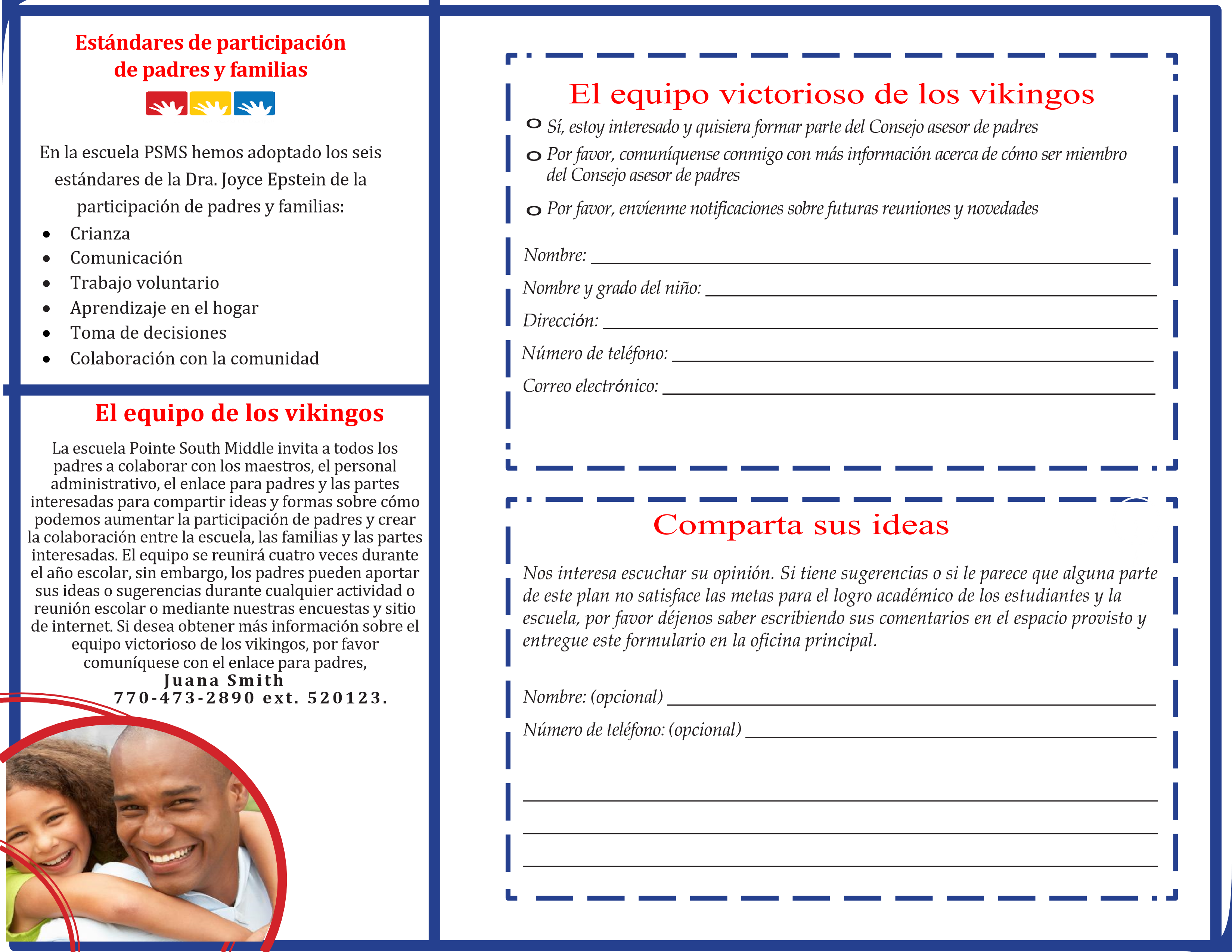 